Присекин Александр Николаевичучитель технологии филиала МБОУ СОШ с. Талица – СОШ с. Голиково Елецкого муниципального района Липецкой областиПроект урока по предметуПредмет: технология Уровень образования: общеобразовательный классТема: " Эскиз, чертёж, технический рисунок и чертёж детали и изделия "Тип урока: урок получения новых знаний Относительно дидактических задач: подготовка к восприятию;Относительно характера познавательной деятельности: репродуктивный, частично-поисковый.Форма проведения урока: Фронтальная, индивидуальная, групповая.Время проведения: первый урок знакомства с эскизом, чертёжом, техническим рисунком и чертёжом детали и изделия.Участники: 5 класс филиала МБОУ СОШ с. Талица – СОШ с. Голиково; учащиеся данного класса умеют учиться, осознают важность образования и самообразования, способны применять полученные знания на практике, активны, умеют слушать и учатся вести диалог, способны достигать взаимопонимания, сотрудничать для достижения целей.Цель:  ознакомить обучающихся с видами технической документации, с которой они столкнуться на уроках технологии, их отличие друг от друга; организовать деятельность обучающихся по изучению и выполнению простейших чертежей, эскизов.Планируемый результат обучения, в том числе и формирование УУД: Учащиеся научатся  выполнять простейшие линии чертежей и простой эскиз, выполнять простую инструкционную карту.Познавательные УУД:  умение ориентироваться в своей системе знаний: отличать новое от уже известного с помощью учителя; добывать новые знания: находить ответы на вопросы, используя учебник, свой жизненный опыт и информацию,         полученную на уроке.Коммуникативные УУД:   умение оформлять свои мысли в устной форме; слушать и понимать речь других; совместно договариваться о    правилах поведения и общения в школе и следовать им; учебное сотрудничество; планирование способов взаимодействия;построение логической цепи рассуждений.Регулятивные УУД:  умение определять и формулировать цель на уроке с помощью учителя;   проговаривать последовательность действий на уроке;   работать по  коллективно составленному плану;   оценивать правильность выполнения действия на уровне адекватной ретроспективной оценки;   планировать своё действие в соответствии с поставленной задачей;вносить необходимые коррективы в действие после его завершения на основе его оценки и учёта характера 		               сделанных       ошибок; высказывать своё предположение.Личностные УУД:  уметь грамотно излагать свои мысли, подмечать сходство и различие отдельных выражений; развивать активность и находчивость при решении задач, анализировать свои действия и действия одноклассников, сотрудничать со сверстниками и учителем, осознание собственных мотивов учебной деятельности и личностного смысла учения; стремиться открывать новое знание, новые способы действияОсновные понятия: Эскиз, чертёж, технический рисунок и чертёж детали и изделияМежпредметные связи: черчениеРесурсы: доска, мультимедиа проектор, компьютер, карточки, рабочие листы, рабочая тетрадь, инструменты, приспособления  для выполнения чертежей и эскиза. Учебно-техническая документация (УТД): инструкционно-технологические карты: образцы простых чертежей, образцы эскизов. ХОД УРОКАЭтап урока, время этапаСодержание учебного материала. Деятельность учителяДеятельность учащихсяФормируемые УУД и предметные действияОгр.моментПриветствует учеников.Проверяет готовность к уроку.Воспринимают на слух, визуально контролируют готовность к уроку.II. Актуализация знанийУчитель задает вопросы. Назовите породы древесины.Перечислите древесные породы, произрастающие в нашей местности?Из списка пород древесины отберите хвойные и лиственные породы: дуб(1), ясень(2), ель(3), липа(4), сосна(5), лиственница(6), береза(7).Назовите пороки древесины.Предлагает выполнить тест:1 ТЕСТ К ТЕМЕ 1"Рабочее место учащегося"Дайте ответы на следующие утверждения: "да" или "нет"Ребята,  скажите из чего можно узнать форму и размеры любого изделия? Чтобы узнать тему нашего урока решите анаграмму: течреж, скизэ,    нихчетесйки   сирукон. (ответ: чертеж, эскиз, технический рисунок)Сообщение цели и темы урока. Для того чтобы данную деталь надо сделать ее чертеж. Так как мы сформулируем тему урока. Тема урока «Эскиз, чертёж, технический рисунок и чертёж детали и изделия».А какую цель мы поставим на уроке?Слушают. Выполняют задания теста. Отвечают на поставленные вопросы. Называют тему «Чертеж»Изучить что такое чертеж, эскиз, технический рисунок.Личностные: осознание своих возможностейРегулятивные:   ответить на поставленный вопрос.Познавательные: приобретать  новые знания в процессе наблюдений и рассуждений, научиться решать анаграммы.III. Изложение нового материалаЦель этапа:сформулировать и согласовать цели урокаорганизовать уточнение и согласование темы урокаорганизовать подводящий или побуждающий диалог по объяснению нового материалаорганизовать фиксацию преодоления затруднения Таким образом, ребята, с чем мы будем знакомиться на сегодняшнем уроке?
Ещё раз озвучивание темы и цели урока и задач, необходимых решить на уроке.
– Сформулировать понятия, что такое чертёж: Познакомить с инструментами для выполнения чертежей.А как мы осуществим цель нашего урока?
Чертёж - это графическое изображение предмета,  выполненное по правилам черчения,  с соблюдение масштаба и содержащие все размеры,  необходимые для изготовления данного предмета.
Давайте посмотрим, какие чертежи нам придется выполнять на уроках технологии (чертёж детали). Для того чтобы выполнить эти чертежи необходимо будет выполнить замер деталей . Сделать необходимый расчёт и только после этого по определённой последовательности выполнять построение с применением чертёжных инструментов (остро отточенного карандаша, линейки). На уроках нам также понадобиться масштабная линейка .Сейчас мы с вами сталкиваемся с таким понятием, что такое масштаб, кто может ответить на этот вопрос?
Масштаб – это отношение размеров изображения к размеру предмета.  Натуральный размер чертежа 1/1, Уменьшенный чертёж в 4 раза, это масштаб?  Именно в таком масштабе мы и будем с вами строить чертежи в тетрадях. Виды изображений: вид спереди(главный), вид сверху, слева.Давайте теперь разберемся, какие линии используются при построении чертежей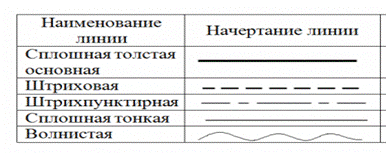 Кроме чертежей на наших уроках мы столкнёмся с зарисовкой эскизов.
Что такое эскиз?
Эскиз - это  чертеж,  выполненный без применения чертёжных принадлежностей (от руки) и примерным соблюдением пропорций
Технический рисунок – это наглядное объемное изображение предмета, выполненное от руки. Он содержит все размеры, необходимые для изготовления данного предмета. - ФизминуткаНазывают тему и цель урока и выход как осуществить цель.Читают параграф учебника и отвечают на вопросы после параграфа. Личностные: проявление интереса и активности в выборе решения; установление личностного смысла знания.Регулятивные:умение составлять план и последовательность действий, осуществлять контроль по результату.Познавательные: умение рационально использовать технологическую информацию; оценивать технологические свойства материалов, ориентироваться в средствах и технологиях обработки материалов; умение подбирать инст-румент и оборудование.IV.  Первичное закрепление знаний учащихся. Самостоятельная работа в рабочей тетрадиЦель этапа:зафиксировать алгоритм выполнения … организовать усвоение учащимися нового материала. Фронтальный опросЧто такое технический рисунок?Что такое чертеж?Что такое эскиз?Что такое масштаб?Какие линии чертежа вы знаете?Выполните тест3 ТЕСТ К ТЕМЕ 3 "Графическое изображение изделия"Дайте ответы на следующие утверждения: "да" или "нет"На этом этапе подведения итогов урока учитель задает детям вопросы, отвечая на которые он может судить об усвоении данного материала.Вопросы: - Какие инструменты и приспособления применяли сегодня во время работы?Основные характеристики инструмента. Какие новые знания для себя вы получили?Могут ли приобретенные  сегодня знания пригодиться в жизни?Предлагает  оценить свою работу на уроке.Комментирует и объясняет допущенные ошибкиОпределяют и выполняют технологические операции, осуществляют самоконтроль выполнения операции.Личностные: Развитие трудолюбия и ответственности за качество своей и коллективной деятельности.Коммуникативные: совместные решения проблемы.Познавательные:  умение выделять необходимую информацию; умение ориентироваться в средствах и технологиях обработки материалов; умение планировать свою трудовую деятельность.V. Домашнее задание. Инструктаж учителя по выполнению домашнего задания Цель этапа:Цель этапа:включить новый способ действий в систему знаний учащихсятренировать способность применять новый алгоритм действий в стандартной и не стандартной ситуацииДомашнее задание:Выучить п. 9Личностные: адекватное понимание причин успеха и не успеха в учебной деятельности. Регулятивные: построение логической цепочки рассуждений и доказательство.Познавательные: умение сформулировать алгоритм действия; выявлять допущенные ошибки и обосновывать способы их исправления обосновывать показатели качества конечных результатов.